 What's the time? What time is it?/ Koliko je ura?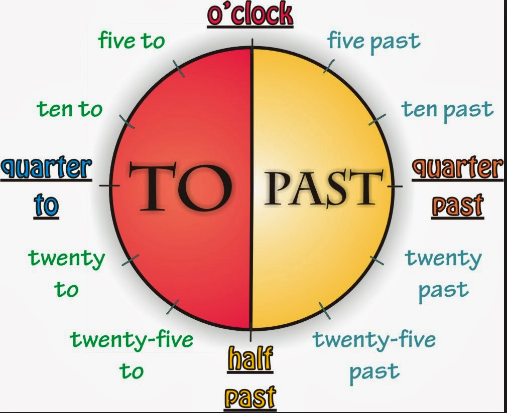 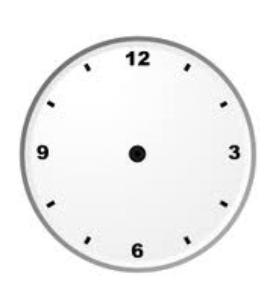 O' CLOCKIt's three o' clock.HALF PASTIt's half past one.It's five PAST three.It's ten PAST three.It's A QUARTER PAST three.It's twenty PAST three.It's twenty-five PAST three.It's HALF PAST three.It's twenty-five TO four.It's twenty TO four.It's A QUARTER TO four.It's ten TO four.hIt's five TO four.It's four O'CLOCK.